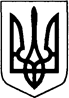 КИЇВСЬКА ОБЛАСТЬТЕТІЇВСЬКА МІСЬКА РАДАVІІІ СКЛИКАННЯОДИНАДЦЯТА СЕСІЯРІШЕННЯ   04 листопада 2021 року                                                          №  475 - 11 –VIIІПро надання АТ «Київоблгаз» на праві  господарського відання газових мереж, об’єктів та споруд на них        З метою забезпечення ефективного використання, цільової та безаварійної експлуатації газових мереж, об’єктів та споруд на них, які є комунальною власністю Тетіївської територіальної громади, поліпшення надання населенню послуг з газопостачання та приєднання до газорозподільних мереж,посилення економічних основ місцевого самоврядування, керуючись нормами статті 60 Закону України «Про місцеве самоврядування в Україні», статті 7  Закону України «Про засади функціонування ринку природного газу», статті 136 Господарського кодексу України, постановою Національної комісії, що  здійснює державне регулювання у сфері енергетики, від 07.03.2013 р. № 226, Тетіївська міська рада                                                 В И Р І Ш И Л А :1. Передати АТ «Київоблгаз» на праві господарського відання газові мережі, об’єкти та споруди на них, наведені в додатку № 1 до даного рішення 2. Укласти з АТ «Київоблгаз» строком на 5 років договір на господарське відання газовими мережами, об’єктами та спорудами на них, наведеними в додатку № 1 до даного рішення, згідно з Типовим договором на господарське відання складовими Єдиної газотранспортної системи України (між власниками та газотранспортними або газорозподільними під-приємствами), затвердженим постановою Національної комісії, що здійснює державне регулювання у сфері енергетики, від 07.03.2013 року № 226.3. Контроль за виконанням цього рішення покласти на постійну депутатську комісію з питань торгівлі, житлово-комунального господарства, побутового обслуговування, громадського харчування, управління комунальною власністю, благоустрою, транспорту та зв’язку (голова – Фармагей В.В.) та на першого заступника міського голови Кизимишина В.Й. Міський голова                                                     Богдан БАЛАГУРА                 Додаток до рішення одинадцятої сесіїТетіївської міської радиVIII скликання                                                                           від 04.11.2021 р. №  475 - 11 –VIIІПерелік майна, яке надається АТ „Київоблгаз” на правігосподарського відання№ п/пМісце знаходженняНазва об’єктуНазва об’єктуОд. вимі-руКіль-кість1с.Бурківці, вул.Зацерква Газопровід середнього тиску Ду 75 ПЕкмкм0,8702с.Бурківці, вул.СтаринціГазопровід середнього тиску Ду 50 ПЕкмкм1,4113с.Бурківці, вул.НадводськогоГазопровід середнього тиску Ду 50 ПЕкмкм1,3184с.Бурківці, вул.ДрамарецькогоГазопровід середнього тиску Ду 50 ПЕкмкм0,9805с.Бурківці, вул.КозубаГазопровід середнього тиску  Ду 50 ПЕкмкм1,2456с.Бурківці, вул.ЗацеркваГазопровід середнього тиску Ду 32 ПЕкмкм0,3007с.Бурківці, вул.СтаринціГазопровід середнього тиску Ду 32 ПЕкмкм0,2808с.Бурківці, вул.КозубаГазопровід середнього тиску Ду 32 ПЕкмкм0,0619с.Бурківці, вул.ДрамарецькогоГазопровід середнього тиску Ду 25 ПЕкмкм0,20010с.Бурківці, вул.ЗацеркваГазопровід середнього тиску Ду 25 ПЕкмкм0,215Всього :кмкм6,880Секретар міської ради                                            Наталія ІВАНЮТА			     Секретар міської ради                                            Наталія ІВАНЮТА			     